B7.Periodo que comprende:Anexar copia de la siguiente documentación:INSTRUCCIONES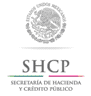 Aviso de opción para la determinación del valor provisional (seguro global de transporte).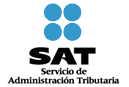 DíaDíaMesMesAñoAñoDíaDíaMesMesAñoAñoAutoridad ante la que se presentaAutoridad ante la que se presentaAutoridad ante la que se presentaAutoridad ante la que se presentaAutoridad ante la que se presentaAutoridad ante la que se presentaAutoridad ante la que se presentaAutoridad ante la que se presentaAutoridad ante la que se presentaAutoridad ante la que se presentaAutoridad ante la que se presentaAutoridad ante la que se presentaAutoridad ante la que se presentaAutoridad ante la que se presentaAutoridad ante la que se presentaAutoridad ante la que se presentaAutoridad ante la que se presentaAutoridad ante la que se presentaAutoridad ante la que se presentaNombre, denominación o razón social del contribuyenteNombre, denominación o razón social del contribuyenteNombre, denominación o razón social del contribuyenteNombre, denominación o razón social del contribuyenteNombre, denominación o razón social del contribuyenteNombre, denominación o razón social del contribuyenteNombre, denominación o razón social del contribuyenteNombre, denominación o razón social del contribuyenteNombre, denominación o razón social del contribuyenteNombre, denominación o razón social del contribuyenteNombre, denominación o razón social del contribuyenteNombre, denominación o razón social del contribuyenteNombre, denominación o razón social del contribuyenteNombre, denominación o razón social del contribuyenteNombre, denominación o razón social del contribuyenteNombre, denominación o razón social del contribuyenteNombre, denominación o razón social del contribuyenteNombre, denominación o razón social del contribuyenteNombre, denominación o razón social del contribuyenteClave del RFCClave del RFCClave del RFCClave del RFCClave del RFCClave del RFCClave del RFCClave del RFCClave del RFCClave del RFCClave del RFCClave del RFCClave del RFCClave del RFCClave del RFCClave del RFCClave del RFCClave del RFCClave del RFCDomicilio:Calle	No. y/o letra exterior	No. y/o letra interiorDomicilio:Calle	No. y/o letra exterior	No. y/o letra interiorDomicilio:Calle	No. y/o letra exterior	No. y/o letra interiorDomicilio:Calle	No. y/o letra exterior	No. y/o letra interiorDomicilio:Calle	No. y/o letra exterior	No. y/o letra interiorDomicilio:Calle	No. y/o letra exterior	No. y/o letra interiorDomicilio:Calle	No. y/o letra exterior	No. y/o letra interiorDomicilio:Calle	No. y/o letra exterior	No. y/o letra interiorDomicilio:Calle	No. y/o letra exterior	No. y/o letra interiorDomicilio:Calle	No. y/o letra exterior	No. y/o letra interiorDomicilio:Calle	No. y/o letra exterior	No. y/o letra interiorDomicilio:Calle	No. y/o letra exterior	No. y/o letra interiorDomicilio:Calle	No. y/o letra exterior	No. y/o letra interiorDomicilio:Calle	No. y/o letra exterior	No. y/o letra interiorDomicilio:Calle	No. y/o letra exterior	No. y/o letra interiorDomicilio:Calle	No. y/o letra exterior	No. y/o letra interiorDomicilio:Calle	No. y/o letra exterior	No. y/o letra interiorDomicilio:Calle	No. y/o letra exterior	No. y/o letra interiorDomicilio:Calle	No. y/o letra exterior	No. y/o letra interiorColonia	     Código Postal	        Teléfono y faxColonia	     Código Postal	        Teléfono y faxColonia	     Código Postal	        Teléfono y faxColonia	     Código Postal	        Teléfono y faxColonia	     Código Postal	        Teléfono y faxColonia	     Código Postal	        Teléfono y faxColonia	     Código Postal	        Teléfono y faxColonia	     Código Postal	        Teléfono y faxColonia	     Código Postal	        Teléfono y faxColonia	     Código Postal	        Teléfono y faxColonia	     Código Postal	        Teléfono y faxColonia	     Código Postal	        Teléfono y faxColonia	     Código Postal	        Teléfono y faxColonia	     Código Postal	        Teléfono y faxColonia	     Código Postal	        Teléfono y faxColonia	     Código Postal	        Teléfono y faxColonia	     Código Postal	        Teléfono y faxColonia	     Código Postal	        Teléfono y faxColonia	     Código Postal	        Teléfono y faxLocalidad	           Municipio o Delegación 	     Entidad FederativaLocalidad	           Municipio o Delegación 	     Entidad FederativaLocalidad	           Municipio o Delegación 	     Entidad FederativaLocalidad	           Municipio o Delegación 	     Entidad FederativaLocalidad	           Municipio o Delegación 	     Entidad FederativaLocalidad	           Municipio o Delegación 	     Entidad FederativaLocalidad	           Municipio o Delegación 	     Entidad FederativaLocalidad	           Municipio o Delegación 	     Entidad FederativaLocalidad	           Municipio o Delegación 	     Entidad FederativaLocalidad	           Municipio o Delegación 	     Entidad FederativaLocalidad	           Municipio o Delegación 	     Entidad FederativaLocalidad	           Municipio o Delegación 	     Entidad FederativaLocalidad	           Municipio o Delegación 	     Entidad FederativaLocalidad	           Municipio o Delegación 	     Entidad FederativaLocalidad	           Municipio o Delegación 	     Entidad FederativaLocalidad	           Municipio o Delegación 	     Entidad FederativaLocalidad	           Municipio o Delegación 	     Entidad FederativaLocalidad	           Municipio o Delegación 	     Entidad FederativaLocalidad	           Municipio o Delegación 	     Entidad FederativaIngresos acumulablesIngresos acumulablesCapital social mínimo pagadoCapital social mínimo pagadoCapital social mínimo pagadoCapital social mínimo pagadoCapital social mínimo pagadoCapital social mínimo pagadoCapital social mínimo pagadoCapital social mínimo pagadoCapital social mínimo pagadoCapital social mínimo pagadoCapital social mínimo pagadoCapital social mínimo pagadoCapital social mínimo pagadoCapital social mínimo pagadoCapital social mínimo pagadoCapital social mínimo pagadoCapital social mínimo pagadoNo. de póliza de seguro global anual de transporteNo. de póliza de seguro global anual de transporteNo. de póliza de seguro global anual de transporteNo. de póliza de seguro global anual de transporteNo. de póliza de seguro global anual de transporteNo. de póliza de seguro global anual de transporteNo. de póliza de seguro global anual de transporteNo. de póliza de seguro global anual de transporteNo. de póliza de seguro global anual de transporteNo. de póliza de seguro global anual de transporteNo. de póliza de seguro global anual de transporteNo. de póliza de seguro global anual de transporteNo. de póliza de seguro global anual de transporteNo. de póliza de seguro global anual de transporteNo. de póliza de seguro global anual de transporteNo. de póliza de seguro global anual de transporteNo. de póliza de seguro global anual de transporteNo. de póliza de seguro global anual de transporteNo. de póliza de seguro global anual de transporteCosto del seguro globalValor de las mercancíasValor de las mercancíasValor de las mercancíasValor de las mercancíasValor de las mercancíasValor de las mercancíasValor de las mercancíasValor de las mercancíasValor de las mercancíasValor de las mercancíasFactor aplicableFactor aplicableFactor aplicableFactor aplicableFactor aplicableFactor aplicableFactor aplicableFactor aplicableCía. Aseguradora y domicilioCía. Aseguradora y domicilioCía. Aseguradora y domicilioCía. Aseguradora y domicilioCía. Aseguradora y domicilioCía. Aseguradora y domicilioCía. Aseguradora y domicilioCía. Aseguradora y domicilioCía. Aseguradora y domicilioCía. Aseguradora y domicilioCía. Aseguradora y domicilioCía. Aseguradora y domicilioCía. Aseguradora y domicilioCía. Aseguradora y domicilioCía. Aseguradora y domicilioCía. Aseguradora y domicilioCía. Aseguradora y domicilioCía. Aseguradora y domicilioCía. Aseguradora y domicilioDatos del representante legalRFCRFCRFCRFCRFCRFCRFCRFCRFCRFCRFCRFCRFCRFCRFCRFC___________________________Nombre y firmaI.-Cédula de identificación fiscal, aviso o constancia de inscripción en el RFC, siempre que esta última no exceda de un mes de haber sido expedida por la autoridad competente.II.-Solicitud de inscripción en el padrón de importadores.III.-Testimonio notarial del poder, mediante el cual se faculta a la persona que firma el escrito, para realizar actos de administración.IV.-Testimonio notarial del acta de la escritura constitutiva y, en su caso, de las modificaciones.V.-Póliza de seguro global contratada durante el año de operaciones.Este aviso deberá ser llenado a máquina o con letra de molde, con bolígrafo a tinta negra o azul.Autoridad ante la que se presenta.- En este campo se anotará la ADACE, que corresponda.Nombre, denominación o razón social del contribuyente: En el caso de personas físicas, se anotará el nombre, comenzando por el apellido paterno, materno y nombre(s); en el caso de persona moral, se anotará la denominación o razón social.Clave del RFC: Anotará la clave del RFC.Domicilio: Deberá de anotar el domicilio en el orden solicitado.Ingresos acumulables: Deberá de anotar el total de ingresos acumulables.Capital social mínimo pagado: Tratándose de personas morales deberá de anotar el capital social mínimo pagado fijo.No. de póliza de seguro global anual de transporte: Deberá anotar el número de la póliza de seguro global anual de transporte.Costo del seguro global: Indicará el monto total pagado por la póliza de seguro global del año anterior o la vigente al momento de la importación, según se trate.Valor de las mercancías aseguradas: Señalar el valor de transacción de las mercancías importadas en el año anterior o las que estime importar durante el año de cobertura de la póliza, según se trate.Factor aplicable: El factor que resulte de dividir los conceptos anteriores, conforme lo dispuesto en el artículo 117, fracción I del Reglamento.Cía. Aseguradora y domicilio: Anotará el nombre completo de la compañía aseguradora y su domicilio.Datos del Representante Legal: Nombre y firma del Representante o Apoderado Legal, anotando su RFC.A su solicitud deberá anexar copia de lo siguiente: 1.	Cédula de identificación fiscal, aviso o constancia de inscripción en el RFC, siempre que esta última no exceda de un mes de haber sido expedida por la autoridad competente.2.	Solicitud de inscripción en el padrón de importadores. 3.	Testimonio notarial del poder, mediante el cual se faculta a la persona que firma el escrito, para realizar actos de administración. 4.	Testimonio notarial del acta de la escritura constitutiva y, en su caso, de las modificaciones. 5.	Póliza de seguro global contratada durante el año de operaciones.